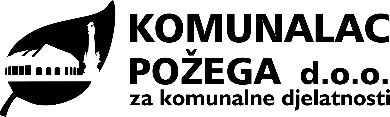 III. REBALANS PLANA INVESTICIJA I INVESTICIJSKOG ODRŽAVANJA 2020. 	Prijedlog III. rebalansa Plana investicija i investicijskog održavanja za 2020. god. obuhvaća izmjene   II. rebalansa plana koje se odnose na izgradnju novih građevina za obavljanje komunalnih djelatnosti, sanaciju i održavanje postojećih zgrada i infrastrukture, prijavljene projekte na javne pozive te izgradnju novih građevina za gospodarenje otpadom. Plan je podijeljen prema djelatnostima koje Društvo obavlja te prema programima i izvorima financiranja koji prate te programe, a temeljen je na započetim aktivnostima iz prethodnog razdoblja te spoznajama stečenim u proteklom periodu 2020.godine.Za realizaciju III. rebalansa Plana investicija i investicijskog održavanja 2020.god. osigurani su izvori financiranja, izdane potrebne dozvole, projekti prijavljeni na EU financiranje te je još potrebno provesti postupke pojedinih nabava čija se provedba planira u narednoj godini te završiti planirane radove i aktivnosti. Društvo je izradilo potrebnu dokumentaciju (elaborate i troškovnike, studije izvedivosti s analizom troškova i koristi) zbog omogućavanja prijave projekata iz područja zaštite okoliša i održivosti resursa u okviru Operativnog programa Konkurentnost i kohezija 2014.-2020. koji se sufinanciraju iz Kohezijskog fonda u okviru Programa dodjele državnih potpora za ulaganja u postrojenja za biološku obradu odvojeno sakupljenog biootpada,  Programa dodjele državnih potpora za ulaganja u postrojenja za recikliranje/obradu građevnog i krupnog (glomaznog) komunalnog otpada te Programa dodjele de minimis potpora za nabavu komunalnih vozila, kojima se malim, srednjim i velikom poduzetnicima nastoji pomoći u realizaciji EU projekata. Nažalost, poziv na dostavu projektnih prijedloga za izgradnju i opremanje postrojenja za recikliranje/obradu građevnog i krupnog (glomaznog) komunalnog otpada je zatvoren, tako da su već u II. rebalansu znatno umanjena sredstva na planiranoj stavci izgradnje reciklažnog dvorišta građevnog otpada, a III. rebalansom odustaje se i od radova izgradnje te su ostavljena samo sredstava koja su bila potrebna za izradu studije i ishođenje dozvole. Društvo je uspješno podnijelo prijave na dva poziva te je 23.11.2020. od strane Ministarstva gospodarstva i održivog razvoja donesena Odluka o financiranju za projektni prijedlog „Nabava komunalnog vozila za odvojeno sakupljanje otpadnog papira, kartona i plastike“, a  2.12.2020. s Ministarstvom gospodarstva i održivog razvoja i Fondom za zaštitu okoliša i energetsku učinkovitost sklopljen Ugovor o dodjeli bespovratnih sredstava za projekt „Izgradnja i opremanje kompostane na lokaciji Vinogradine“. S obzirom da će se projekt kompostane provoditi tek u razdoblju 2021. i 2022. godine, III. rebalansom plana realno će se u ovoj godini realizirati samo priprema dokumentacije za prijavu te provedba dvije nabave u okviru projekta kompostane. Za ostale djelatnosti sredstva su predviđena su na temelju dosadašnjeg iskustva iz proteklog perioda rada Društva i uglavnom se radi o vlastitim sredstvima društva i u manjem iznosu o sredstvima proračuna JLS. Pojedini iznosi u planu su korigirani jer je zbog novonastale situacije i provedbe epidemioloških mjera došlo do probijanja pojedinih stavki plana.U djelatnosti gospodarenja otpadom obavljene su aktivnosti na izgradnji privremenih prometnica, obodnih nasipa i odzračnika za otplinjavanje na odlagalištu Vinogradine. Sredstva predviđena za stavku izgradnje reciklažnog dvorišta građevnog otpada su umanjena jer se, kako je već navedeno, u ovoj godini neće izvoditi radovi izgradnje RD građevnog otpada. Planirana sredstva odnose se na izradu Studije izvedivosti s analizom troškova i koristi, ishođenje građevinske dozvole te dio pripremnih radova. Za odlagalište inertnog otpada građevinska dozvola  planira se izdati tek početkom naredne godine te neće biti potrebno osigurati sredstva u ovoj godini. Vrijednost planirana u III. rebalansu za provedbu apliciranog projekta izgradnje i opremanja kompostane u 2020. je 225.000 kn sredstava Komunalca Požega iz cijene usluge. Projekt će se najvećim dijelom provoditi u 2021. i 2022. godini te će biti i u planovima naredne dvije godine. Sukladno dodatku ugovora o sanaciji odlagališta Vinogradine između Fonda za zaštitu okoliša i energetsku učinkovitost i Grada Požege, Društvo je naručilo geodetski snimak odlagališta Vinogradine i izradilo izračun preostalog kapaciteta odlagališta koji je dostavljen Fondu koji ove poslove sufinancira u iznosu 60%, a preostalih 40% Društvo iz cijene usluge. Izgrađene su i planirane podloge za spremnike za otpad. Planirani troškovi provedbe programa edukacije u području zaštite okoliša su uvećani sukladno stvarnim troškovima. Troškovi provedbe ovog programa vezani su za implementaciju odvojenog sakupljanja korisnog otpada u jedinicama lokalne samouprave na području Požeštine (podjela posuda za otpad, vrećica, kompostera i sl.), a odnose se na izradu letaka, brošura, uputa i sl., objave na web stranicama i radio emisijama. Zbog epidemiološkoh mjera nije bilo moguće provoditi edukacije po školama i vrtićima u suradnji s JLS, te je izostalo planirano sufinanciranje od strane JLS tj. planirani trošak se odnosi na vlastita sredstva Komunalca Požega. Društvo planira povećati stopu odvojeno skupljenog otpada, no to mu postojeća dozvola za gospodarenje otpadom onemogućava. Već je u II. rebalansu plana predviđen trošak izrade elaborata gospodarenja otpadom za potrebe izmjene dozvole za gospodarenje otpadom te on ostaje i u III. rebalansu plana.U djelatnosti održavanja i izgradnje groblja planirana je izgradnja ograde na južnom dijelu Groblja sv.Ilije te uređenje stepenica, staza i zelenila na ostalim grobljima koja su pod upravljanjem Društva. Investicije na grobljima financiraju se iz sredstava prikupljenih grobljanskim naknadama. Za izvedbu ograde na Groblju sv.Ilije očekuje se financiranje iz sredstava prikupljenih naknadama za dodjelu grobnog mjesta na korištenje kojima raspolaže jedinica lokalne samouprave, Grad Požega. U odnosu na II. rebalans plana planirana sredstva su uvećana jer su se u izvedbi ograde pojavili nepredviđeni radovi (potreba ručnog iskopa temelja i izgradnje dijela armirano-betonskog zida do istočnog susjeda). Komunalac Požega financirat će preostali dio investicije ograde do punog iznosa u idućoj godini. Planirani iznosi na ostalim grobljima, koji su vezani za sanaciju staza, grobljanskih objekata i sl. te hortikulturno uređenje, ne mijenjaju se ovim rebalansom.Nakon provedene energetske obnove dijela zgrada u Babinom viru, smanjene su potrebe za toplinskom energijom u djelatnosti grijanja stambenih zgrada, no ukazala se potreba izvedbe radova vezanih za pripremu kotlovnica za sezonu grijanja te su u II. rebalansu plana uvećana sredstva na stavci radova za zajedničkom sustavu grijanja naselja Babin vir koja ostaju ista i u III. rebalansu. U 2020. godini planirano je unaprjeđenje rada dimnjačarske službe u smislu bolje organizacije rada i informiranja korisnika o uvedenim promjenama. Isto tako, Društvo je odlučilo provesti kompletno evidentiranje dimovodnih objekata na području na kojem obavlja dimnjačarske usluge. Za tu namjenu uvećana su planirana sredstva već u II. rebalansu (nabava programa i uređaja za evidentiranje) te se III. rebalansom ne mijenjaju. Radove i aktivnosti financirat će Društvo vlastitim sredstvima. U djelatnosti naplate parkiranja kontinuirano se provodi modernizacija službe naplate parkiranja, održavanje postojećih parkirnih aparata te zamjena vertikalne signalizacije u parkirališnim zonama. Ove stavke se na mijenjaju III. rebalansom. Planirana implementacija software-a za fiskalizaciju parking aparata je realizirana te je utvrđeno da su stvarni troškovi manji od onih planiranih II. rebalansom. Sredstva su, stoga, na ovoj stavci umanjena. Planirane aktivnosti financiraju se iz vlastitih sredstava Društva. U djelatnosti upravljanja tržnicom došlo je do povećanja planiranih sredstava s obzirom da su se morali obaviti neplanirani radovi na uređenju dva lokala na tržnici (ribarnica i mesnica). Provedba programa promidžbe gradske tržnice obuhvatila je izradu aplikacije e-tržnica, izradu promidžbenih poruka u prostoru tržnice, promo članaka i sl. kojima se provodila promidžba domaćih proizvoda te educiranje o pravilnom postupanju s otpadom. Stvarni troškovi uloženih sredstava u promidžbu rada tržnice pokazali su da je potrebno povećati vrijednost u III. rebalansu. Planirane aktivnosti financiraju se iz vlastitih sredstava Društva.Na objektima zajedničkih potreba uvećana su samo sredstva planirana za novu poslovnu zgradu i nadstrešnice u Industrijskoj ulici. Naime, u veljači 2020.godine završena je izgradnja poslovnog kruga u Industrijskoj ulici u Požegi (poslovne zgrade s prostorom za zaposlenike, prostorom za edukativnu namjenu, skladištima alata i opreme, radionicom, garažom / halom za komunalna vozila i vozila zimske službe, nadstrešnica za vozila, opremu i skladištenje, prometno-manipulativnih površina, ograde te zelenih površina). Mehanizacija i djelatnici Društva tj. Odjela za gospodarenje otpadom, javnu čistoću i tržnicu, Odjela za građevinske poslove i održavanje groblja, Odsjeka za strojno-vozni park i radioničke poslove, Skladišta i Zimske službe, koji su bili smješteni u krugu Tekija d.o.o., preselili su u nove prostore. Preostalo je nekoliko manjih zahvata na zgradi koji nisu bili ugovoreni u okviru izgradnje, a koje je potrebno izvesti za punu funkcionalnost. Sredstva u III. rebalansu  uvećana sukladno realiziranim i planiranim aktivnostima do kraja godine.  Investicija je financirana vlastitim sredstvima Društva. 	III. rebalans Plana investicija i investicijskog održavanja u 2020.god. većim se dijelom temelji na realiziranim investicijama te je za manji dio aktivnosti, koje su planirane do kraja godine, potrebno osigurati financijska sredstava. Za dio investicija planirana su sredstva fondova (koja će se početi realizirati tek u 2021. i 2022.godini) i proračuna JLS (ograda na groblju), a ostalo su vlastita sredstva Društva. Kako je zakonska obveza jedinica lokalne samouprave osigurati komunalnu opremu za odvojeno sakupljanje otpada kao i funkcioniranje reciklažnih dvorišta, JLS ima značajnu ulogu u financiranju istih u 2020.godini. U realizaciji investicija i investicijskog održavanja nužno je aktivirati sve raspoložive djelatnike Komunalca Požega d.o.o. u stručnom dijelu poslova i izvođenju pripremnih i jednostavnijih radova kako bi se i na taj način pridonijelo boljim poslovnim rezultatima Društva za 2020. god.U  Požegi, prosinac 2020. god.							           Direktor:         									           Tomislav Didović, dipl.oec.											